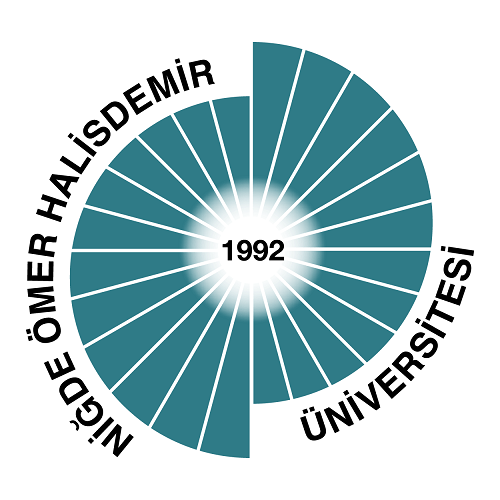 Bitirme Tezinin hazırlanmasında Standart ve Kısıtlarla ilgili olarak, aşağıdaki soruları cevaplayınız. Projenizin tasarım boyutu nedir?Projenizde bir mühendislik problemini kendiniz analiz edip, çözüm geliştirdiniz mi?Önceki derslerde edindiğiniz hangi bilgi ve becerileri kullandınız?Kullandiğiniz veya dikkate aldiğiniz mühendislik standartlari nelerdir?Kullandığıız veya dikkate aldığınız gerçekçi kısıtlar nelerdir? Lütfen boşlukları uygun yanıtlarla doldurunuz.a) Ekonomi: b) Çevre Sorunları:c) Sürdürülebilirlik:e) Etik: f) Sağlık: g) Güvenlik:h) Sosyal ve politik sorunlar :Not: Gerek görülmesi halinde bu sayfa istenilen maddeler için genişletilebilir.Projenin Adı:Projedeki Öğrencilerin Adları ve İmzaları